PREMIO NOBEL DE LA PAZ 2017INDICA A LO LARGO DEL AÑO A QUIÉN LE OTORGARÍAS ESTE PREMIO INTERNACIONAL, POR QUÉ Y CÓMO TE LLAMAS.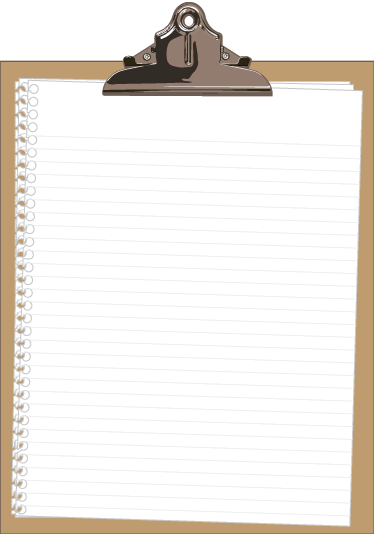 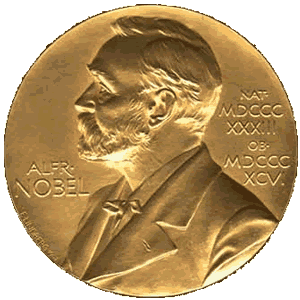 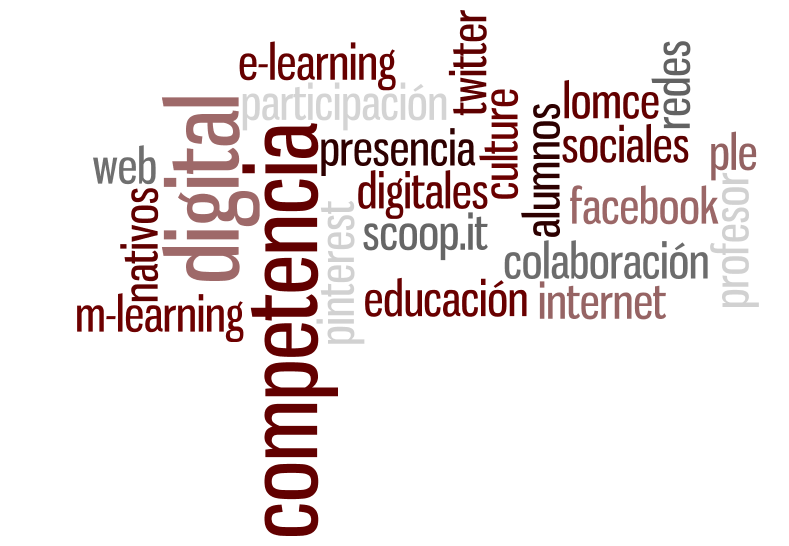 HAZ TUS APUESTAS , ACIERTA Y CONSIGUE SER EL PRIMER GALARDONADO CON LA 1ª MEDALLA AL PREMIO NOBEL DE LA PAZ DEL I.E.S. J. MARTÍN RECUERDA                                                                         (EL 30 DE ENERO DE 2018)Participantes: profesorado, alumnado y familias